СОВЕТЫ ЛОГОПЕДАУважаемые родители!Лексическая  тема  этой недели:«Посуда»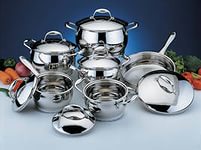 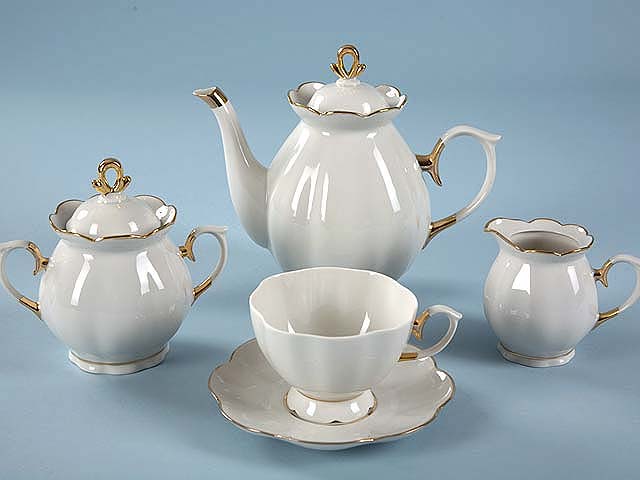 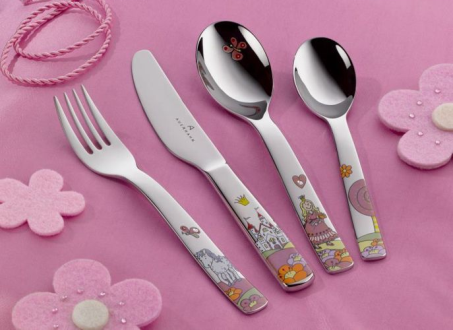 Прочитайте ребенку стихотворение К. Чуковского «Федорино горе». Выясните, какие названия посуды запомнил ребенок из стихотворения. Объясните, что посуда бывает чайной, столовой, кухонной. Пусть ребенок покажет и назовет чайную, кухонную и столовую посуду, которая есть у вас дома.Обратите внимание ребенка на материалы, из которых сделана посуда. Для расширения словаря ребенка поиграйте с ним в игру с мячом «Какая? Какое? Какие?» Примеры словосочетаний:Стакан из стекла. — Стеклянный стакан.                                                                                                                       Чашка из фарфора. — Фарфоровая чашка.                                                                                                                     Ложка из серебра. — Серебряная ложка.                                                                                                                    Миска из пластмассы. — Пластмассовая миска.                                                                                                    Кастрюля из эмалированного металла. — Эмалированная кастрюля.3.Потренируйте ребенка в составлении рассказов-описаний о посуде по образцу. Например:• Это чайник. Чайник — это кухонная посуда. Он большой, металлический, красный. У него есть крышка, носик, ручка. В нем кипятят воду.4.Потренируйте ребенка в передаче ритмического рисунка слов. Предложите вместе прохлопать слова чай-ник, чаш-ка, лож-ка, вил-ка, но-жик.Выполните с ребенком упражнение «Чайник» для развития творческого воображения, координации речи с движением.Я — чайник, ворчун, хлопотун,                     Стоим,  изогнув одну руку,  как
                                   сумасброд,                       носик чайника, другую держа на
Я вам напоказ выставляю живот,                    поясе. Живот надут.
Я чай кипячу, клокочу и кричу:                      Топаем обеими ногами.
— Эй, люди,	                     Делаем призывные движения правойя с вами почайпить хочу!                    рукой. 6.Предложите ребенку послушать потешку, а затем перечислить названия посуды, прозвучавшие в ней.У нашего Вовки                                                                                                      На блюде морковка.                                                                                                    У нашей Акульки                                                                                 Картошка в кастрюльке.                                                                               У нашей Наташки                                                                                          Смородина в чашке.                                                                                                   Ну а у Валерки                                                                                                 Грибочки в тарелке.                                                                                                   А теперь ты не зевай                                                                                                И посуду называй.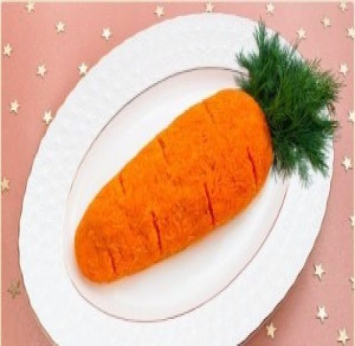 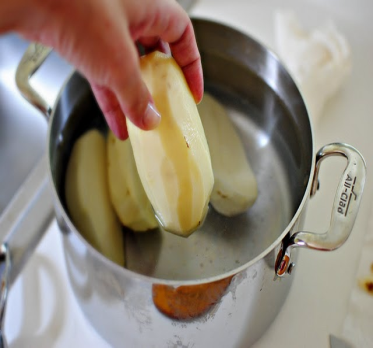 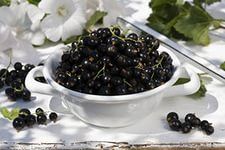 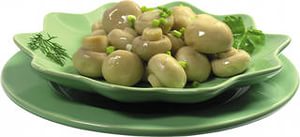 